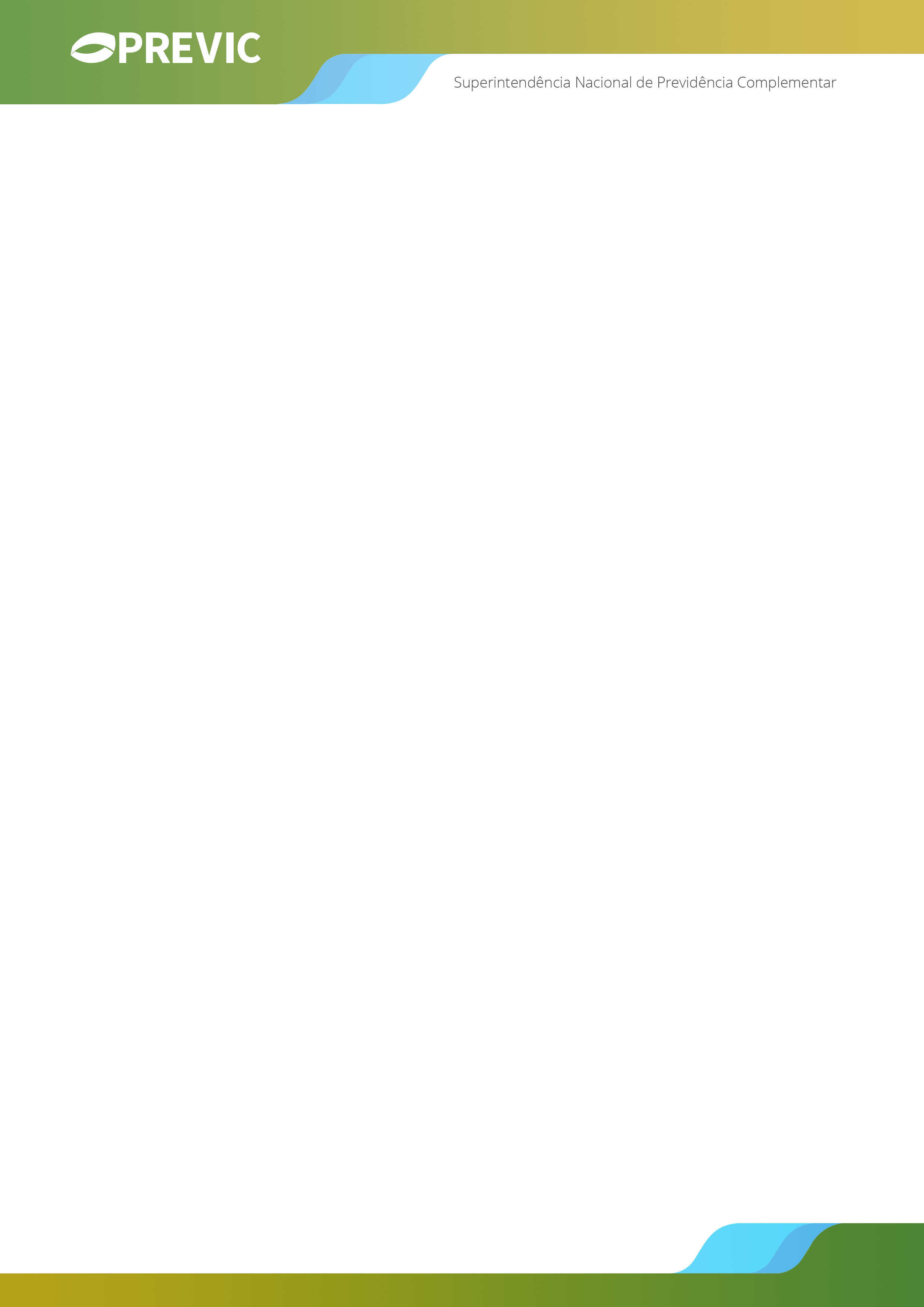 TERMO DE RESPONSABILIDADE FINALIZAÇÃO DE INCORPORAÇÃO DE PLANOSEu, _________________________________________________, CPF nº ________________________, RG nº _____________________, órgão emissor ___________________________, diretor-executivo da _________________________________________________________________ (Entidade), Atestado de Habilitação nº ___________________________, para fins de comprovação da finalização de incorporação de planos de benefícios autorizada nos termos do Processo SEI ______________________,DECLAROque toda e qualquer documentação digitalizada e enviada para compor o presente processo administrativo é idêntica à documentação original mantida sob guarda desta Entidade;que a documentação original ficará sob a guarda desta Entidade, estando sujeitos os seus dirigentes e demais responsáveis às penas da lei em caso de extravio ou quaisquer danos aos documentos sob nossa custódia;que a data efetiva da incorporação ocorreu em ___/___/______;que o órgão estatutário competente da Entidade deliberou sobre a confirmação da data de finalização da operação e o cumprimento do inteiro teor do Termo de Incorporação, observadas as disposições estatutárias e regimentais;a legitimidade de todos os signatários dos documentos que embasaram e que compõem o processo; eque a Entidade disponibilizou em local de fácil acesso em seu sítio eletrônico na internet o regulamento do plano de benefícios incorporador em até 30 dias contados da data de publicação da aprovação pela Previc.A inexatidão das declarações desta comunicação ou a divergência entre a documentação digitalizada enviada em relação à documentação original, bem como a violação ao dever de guarda, poderá implicar as sanções previstas na legislação pertinente. ________________________, ____ de _______________ de _____________________________________________________(assinatura)